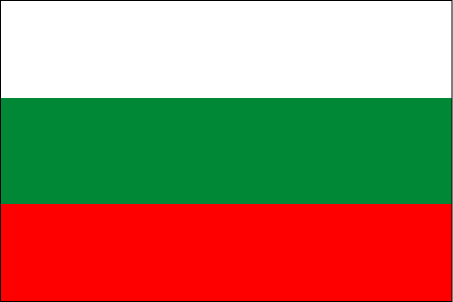 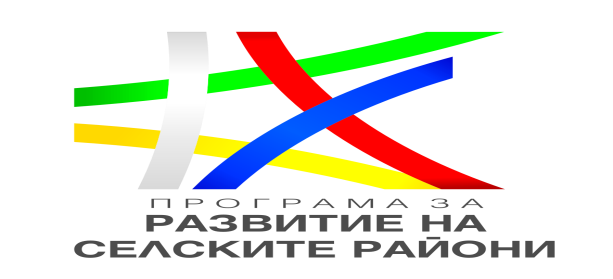 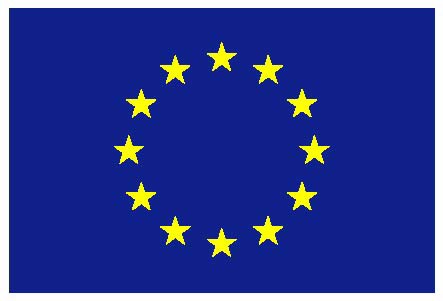    „Европейският земеделски фонд за развитие на селските райони: Европа инвестира в селските райони“На 07.03.2018 г Кметът на Община Летница – д-р Красимир Джонев подписа Договор с Държавен фонд „Земеделие“ №11/07/2/0/00105  за отпускане на безвъзмездна финансова помощ по проект „Обновяване и модернизация на читалище” по подмярка 7.2 „Инвестиции в създаването, подобряването или разширяването на всички видове малка по мащаб инфраструктура“ от мярка 7 „Основни услуги и обновяване на селата в селските райони“ от Програмата за развитие на селските райони 2014-2020 г., съфинансирана от Европейския замеделски фонд за развитие на селските райони. Стойността на първоначално одобрената финансова помощ по проекта е 387 497,11 лева (триста осемдесет и седем хиляди четиристотин деветдесет и седем лева и единадесет ст.) без  включен ДДС.Проектът включва  обновяване и модернизация и обзавеждане на сградата на читалището в гр. Летница.Общата цел на проекта е да се осигури подходяща и рентабилна културна инфраструктура, допринасяща за устойчивото развитие на община Летница.Специфичните цели са:Подобряване на достъпа до културни услуги чрез извършване на строителни и ремонтни дейности и обновяване на оборудването и обзавеждането на читалище в гр. Летница;Осигурено съвременно оборудване и обзавеждане за културната и информационна дейност на читалището ;Реализиране на икономии чрез внедряване на мерки за енергийна ефективност.Насърчаване развитието на културната институция,  като част от елементите на интегрираното  развитие.Изпълнението на проекта ще подобри жизнената среда и качеството на живот на територията на Община Летница. С обновяването и модернизирането на най-старата културна институция в гр. Летница се цели тя да се превърне в съвременно и притегателно културно средище, където се откриват многобройни възможности за всички жители и гости на града:За младото поколение – ползване на услугите читалището и библиотеката, осигуряване на достъп до Интернет и детска читалня;За творческите групи и самодейни състави на град Летница – подобрена материална база за провеждане на репетиции и активизиране на творческата самодейност;  Жители и гости на град Летница – целогодишно използване на обновена и модернизирана читалищна сграда. Срокът за изпълнение на проекта е 36 месеца.